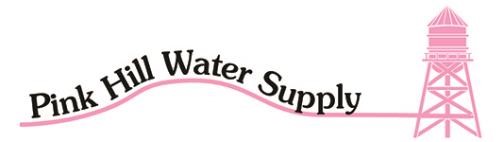 P.O. BOX 224 BELLS, TX, 75414 DIRECTORS MEETING AGENDA THURSDAY   JANUARY 11TH 2018   7:00 PM MEETING CALLED TO ORDER AND A QUORUM ESTABLISHED. READING OF AND ACTION ON MINUTES OF DECEMBER 14TH 2017 DIRECTORS MEETING.   FINANCIAL REPORTANY OLD OR NEW BUSINESSMANAGERIAL UPDATESSUGGESTED AGENDA ITEMS FOR NEXT MEETING. ADJOURN MEETING. 